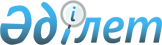 О признании утратившим силу решения Успенского районного маслихата от 02 сентября 2015 года № 271/49 "Об утверждении регламента маслихата Успенского района"Решение маслихата Успенского района Павлодарской области от 22 декабря 2017 года № 110/23. Зарегистрировано Департаментом юстиции Павлодарской области 5 января 2018 года № 5785
      В соответствии с подпунктом 15) пункта 1 статьи 6 Закона Республики Казахстан от 23 января 2001 года "О местном государственном управлении и самоуправлении в Республике Казахстан", подпунктом 4) пункта 2 статьи 46 Закона Республики Казахстан от 6 апреля 2016 года "О правовых актах", Успенский районный маслихат РЕШИЛ:
      1. Признать утратившим силу решение Успенского районного маслихата от 02 сентября 2015 года № 271/49 "Об утверждении регламента маслихата Успенского района" (зарегистрированное в Реестре государственной регистрации нормативных правовых актов за № 4710, опубликованное от 26 сентября 2015 года в газетах "Аймақ ажары" и "Огни села").
      2. Контроль за исполнением настоящего решения возложить на постоянную комиссию Успенского районного маслихата по экономике и бюджету. 
      3. Настоящее решение вводится в действие со дня его первого официального опубликования.
					© 2012. РГП на ПХВ «Институт законодательства и правовой информации Республики Казахстан» Министерства юстиции Республики Казахстан
				
      Председатель сессии,

      секретарь районного маслихата

Р. Бечелова
